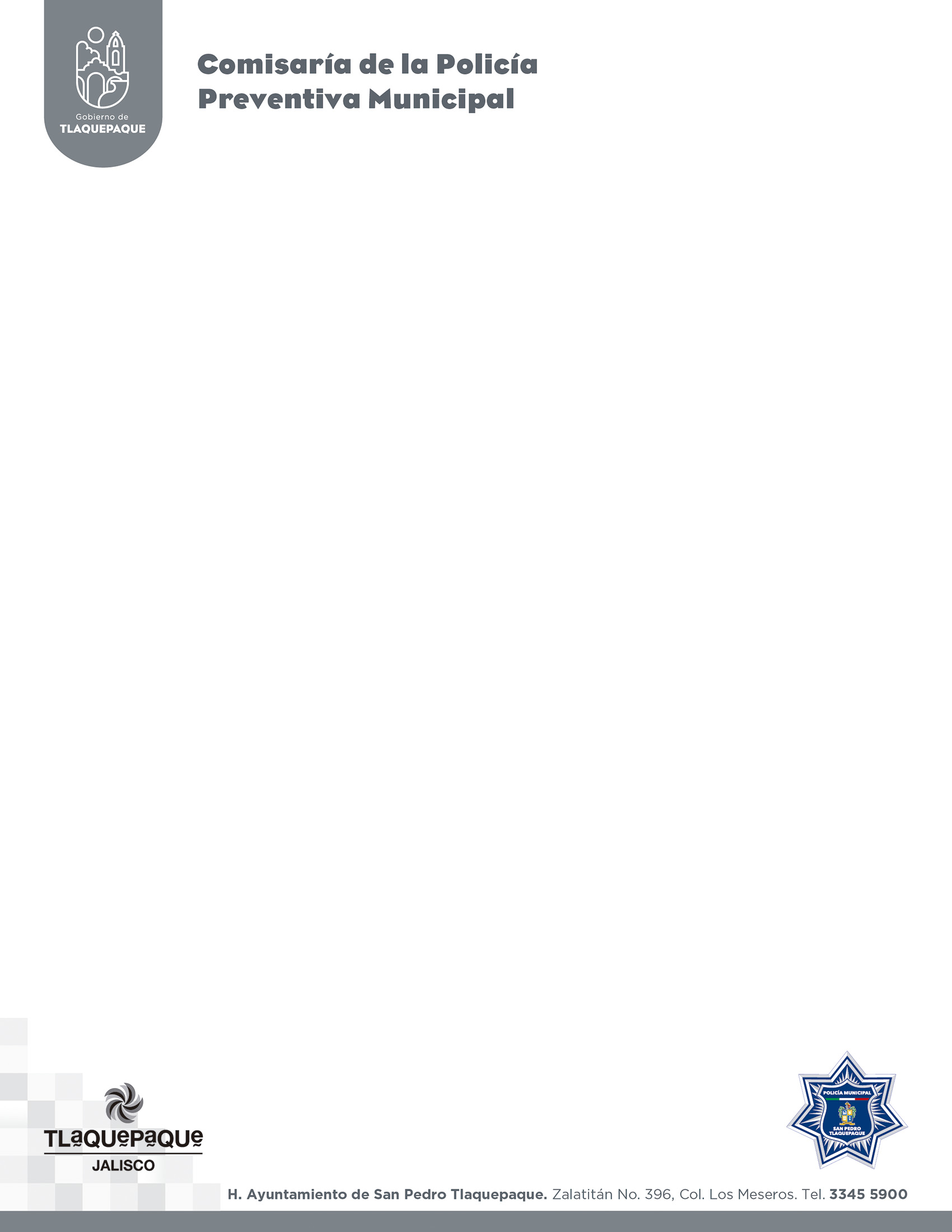 Dirección de Vinculación Ciudadana.Concentrado de reuniones vecinales del mes de FEBRERO 2020                   COLONIA/ FRACCIONA MIENTO  DIA HORA LUGAR MOTIVOCONTENIDOASISTENCIASAN JUAN0519:00Calle: Plutarco Elías  Calles esq. Tulipanes Reunión vecinalParticipan en la reunión vecinal  Vinculación Ciudadana, la Delegada, la Regidora Eloísa Gaviño preside la Reunión con el tema de la regularización de las viviendas. La participación de esta subdirección consiste en la promoción de los programas que dirige, aceptando formar parte de denominado  " comandante en línea”. Se realiza oficio para dirección operativa solicitando mayor vigilancia. 40 personasEL ZALATE0618:00Calle: Mezquite # 8 Reunión vecinalReunión presidida por las regidoras de este Ayuntamiento, en compañía de su comité protección civil, Obras Publicas, Comude, Comandante y su personal de Proximidad, Subdirector de Prevención Social del delito, Vinculación Ciudadana, la Presidenta de la colonia; El tema principal la regularización de sus predios y la obra publica de drenaje y alcantarillado que se esta llevando a cabo en este momento, la colonia en mención es la ultima colonia del municipio colindante con el Salto, refieren padecer de la falta de seguridad publica, además de agua potable y drenaje. Problemas con las luminarias ya que hay muchos terrenos baldíos y esto vuelve insegura a la población, han sido victimas de robo a casa habitación y asaltan a los estudiantes cuando acuden a la escuela o a la salida de la misma. se promueven los programas que esta  subdirección, se agenda reunión en una semana para dedicar la misma a temas exclusivos de la seguridad publica.  Se gira oficio a director operativo para  realizar recorridos de vigilancia en las calles mencionadas como vulnerables, Las Torres y Mezquite.  60 personasLAS LIEBRES0811:00Calle: Adolfo López Mateos y CamichinesMujer y familiaEvento sabatino llevado a acabo en las instalaciones de la secundaria 65. Participan con información preventiva, detección y atención  de casos: El Comisario, Instituto de la Mujer, Prevención Social, Vinculación Ciudadana, Protección Civil, Programa Mujer Segura. Se atiende a la mujer y la familia que acuden a este evento masivo, Dirección Jurídica. Se ofrece al final de la información temática una función de cine para los asistentes que participaron.150 personasVALLE DE LA MISERICORDIA12     17:00Calle: PopocatépetlEvento comunitarioPreside la reunión el Dif Municipal, en compañía del Comisario, el subdirector Operativo, Reglamentos, Ecología, Algunos Regidores, Vinculación Ciudadana  los directores presentes hacen acto de presencia en este evento donde el objetivo principal fue entregar productos de uso personal que Dif recibió como donativo de la Duana. Es una colonia de pocas dimensiones geográficas por tal motivo las personas que   fueron beneficiados con estos productos básicos de higiene personal quedaron muy satisfechas por tal apoyo.30 personasFRACC. EL ROBLE1218:00Calle: Pedro Moreno esq. Carretera a Zapotlanejo.Mi comunidad se organizaAcude a la reunión personal de la Subdirección de Vinculación Ciudadana lleva a cabo la primera sesión del programa; buena participación de los lideres de torre de este fraccionamiento, se aplica cuestionario para conocer el diagnostico del mismo, se les proporciona datos telefónicos para reportar servicios de electricidad en la carretera, tema principal de la sesión: prevención, participación vecinal, sensibilización a cerca de la importancia de ser un buen vecino. Se agenda próxima reunión a la misma hora mismo día de la semana.12 personasCANAL 581218:00Calle: Privada Vallarta #5Reunión VecinalReunión convocada por la Regidora Eloísa Gaviño con el tema de la Regularización de las viviendas en la colonia en mención, participaron: Protección Civil, Regidores, el 2do Comandante de la zona, Vinculación Ciudadana, cada área informa las actividades que realizan en su Subdirección o Dirección a la cual representan. Por parte de Vinculación Ciudadana se promueven los programas preventivos. Se agregan nuevas personas en el grupo existente de Watsapp. Programa comandante en línea.40 personasHACIENDAS TLAQUEPAQUE 1320:00Calle : Loma Hermosa y Loma Bonita Reunión vecinalReunión convocada por el Comisario de San Pedro Tlaquepaque, a solicitud de los vecinos, lo acompañan el director de Prevención Social, El Comandante de la zona, cada área expone los motivos de su visita a la colonia en mención, los vecinos refieren estar cansados de no contar con ningún tipo de vigilancia en su colonia y ser victimas de robo. Se promueven los programas preventivos, se crea un grupo nuevo de Watsapp.40 personasEL ZALATE1718:00Calle: Mezquite # 8Reunión vecinalSe realiza segunda reunión en la colonia, esta vez exclusivo con tema de seguridad pública donde estuvieron presentes: El Segundo comandante de la zona, La Presidenta de la colonia,  y personal de esta Subdirección.  Los vecinos manifestaron la falta de vigilancia y el aumento de robo a transeúntes y casa habitación, mencionan los vecinos que en su colonia se cuenta con un representante del cartel de Jalisco y hace muy insegura la zona y el temor  de vivir ahí con los delincuentes que mencionan, incluso durante la reunión hubo personas que pasaban al rededor de la reunión para conocer el objetivo de la visita de personal de vinculación, situación que alerto a los vecinos y el temor a las represalias los mantiene en ocasiones en permitir y ser discretos para evitar problemas con ellos y sus familias. Se crea un grupo nuevo de Watsapp40 PersonasHACIENDA DE VIDRIO1818:00Calle: Pemex esq. Las TorresReunión vecinalPreside el evento comunitario la regidora Eloísa Gaviño, que promueve la regularización de los predios, la acompañan Protección Civil, Prevención Social, Vinculación Ciudadana, Delegada de Sn Pedrito, el primer y segundo Comandante del sector, el objetivo de la reunión fue orientar a las personas en cuanto a las actividades y servicios que brinda el personal que acompaña a la Regidora en las reuniones vecinales. Los vecinos se mostraron inconformes por la falta de servicios públicos dentro de su colonia. La regidora toma nota de los reporte para dar atención a los mismos. Se agregan personas nuevas al programa existente comandante en línea en la colonia en mención. Y se agendará una reunión posteriormente para tratar tema exclusivo seguridad publica.35 personasFRACC. EL ROBLE1918:00Calle: Pedro Moreno esq. Carretera a ZapotlanejoMi comunidad se organizaSe lleva a cabo la segunda sesión del programa como invitado a la reunión el Director Operativo quien les informa a cerca de los operativos que se realizan en el Municipio y las áreas que integran a la Comisaria, se ofrece el director operativo para que dejen una bitácora en el fraccionamiento. Se mencionan a los vecinos a cerca del resultado del diagnostico y se da conocimiento a los integrantes del programa; de los oficios que se giraron para la atención del Fraccionamiento, Aseo Publico, Dirección Operativa, Protección Civil, Alumbrado Publico. Se agenda próxima reunión a la misma hora mismo día de la semana. Se agregan personas nuevas al grupo de Watsapp.12 personasLAS HUERTAS2018:00Calle: Níspero 22Reunión vecinalReunión  dirigida y coordinada por la Regidora Eloísa Gaviño acompañada del Director de Comude,  personal de Protección Civil,  el Presidente de la colonia, y personal de Vinculación Ciudadana, Comandante de Proximidad Social. Las quejas de los habitantes de la colonia en mención refieren falta de alumbrado publico,  comprometiéndose la regidora para atender la problemática, otro reporte robo a casa habitación mencionan, y a transeúnte toma nota de los reportes la Comandante de Proximidad  social hace referencia de transmitirle dichos reportes al comandante de este sector. Por parte de vinculación ciudadana promueve los programas preventivos de esta Comisaria. El Director de Comude estará al tanto del tema de la falta de luminarias que reportan los vecinos también dentro de la unidad deportiva. Se agregan personas nuevas en el grupo de  comandante en línea.16 personasLAS JUNTAS2119:00Calle: Calle: Cuauhtémoc entre Cardenal y MoctezumaReunión vecinalReunión convocada por el comandante Operativo en coordinación con personal de la escuela y líderes de la cuadra. Se acude a la reunión para dar a conocer el programa comandante en línea y mi comunidad se organiza. Los vecinos refieren ser victimas constantes de robo a transeúnte y al solicitar la patrulla no acude a los reportes. Los integrantes de esta reunión son vecinos de la CECATI no son alumnos, se prestan las instalaciones a los vecinos para llevar a cabo las reuniones que se realizan. El Comandante Operativo toma los reportes de los vecinos. Se llevara una bitácora a un domicilio que queda pendiente de proporcionar. Se agenda fecha para trabajar con el programa Mi comunidad se organiza. Se agregan las personas al grupo nuevo de Watsapp.25 PersonasHACIENDAS LOS PORTALES2419:30Calle: Pemex 66Reunión VecinalDicha reunión realizada a solicitud de los vecinos para formar parte de un grupo de Watsapp, debido a las incidencias mínimas que han tenido dentro de su coto cerrado y eso los hace menos vulnerable a los delitos afortunadamente. Se promueven los programas preventivos. Se agregan personas nuevas en el grupo de  comandante en línea.22 PersonasMIRAVALLE2518:00Calle: José Villagrán García esq. Degas y Pedro CiprésReunión vecinalAcude  a la reunión personal de vinculación ciudadana, el primer comandante de la zona, refieren los vecinos que participaron en la reunión la falta de vigilancia en su entorno, robo a casa habitación, y a diario los delincuentes se trepan en las azoteas para buscar que robar e introducirse a los domicilios, han utilizado entre ellos el uso del silbato para ahuyentar al delincuente, por tal motivo solicitan el programa Mi Comunidad se organiza. Se agregan sus números telefónicos al grupo de Watsapp existente de la colonia y el programa mujer segura, se  agenda reunión con los vecinos para inicio de los programas preventivos.35 PersonasSANTIBAÑEZ2619:00Calle: Lázaro Cárdenas esq. GaritaReunión VecinalReunión vecinal llevada a cabo con el personal de Vinculación Ciudadana, Prevención Social del delito, el Comandante de la zona, la delegada y Un Arquitecto de Obras Publicas . Los vecinos mencionan tener falta de vigilancia, ser victimas de robo a casa habitación, asaltos en vía pública con arma de fuego, sobre todo por la noche, el Comandante presente toma nota de los reportes realizados por los vecinos de la reunión. Por parte de prevención social se difunden los programas preventivos al igual que los programas de esta Subdirección. se agregan personas nuevas al grupo Watsapp.28 personasFRACCIONAMIENTO  EL ROBLE2618:00Calle: Pedro Moreno esq. Carretera a ZapotlanejoMi comunidad se organizaSe lleva a cabo la tercera y ultima reunión del programa, como dinámica la baraja de la planeación como estrategia de organización vecinal. Los vecinos se orientan en el tema de Medidas preventivas de delitos.  Se canaliza reporte mediante oficio  a Parques y jardines, para la poda de arboles y arbustos en el entorno del fraccionamiento,  se deja bitácora en el domicilio sugerido por los vecinos para el registro de los recorridos de la policía. se programa una reunión general para integrar mas personas al programa Comandante en línea.12 personasHACIENDA LA CANDELARIA2719:30Calle: Av. La Candelaria s/nReunión vecinalReunión de seguimiento  solo para agregar personas nuevas  en el grupo de comandante en línea, solo preside la reunión  personal de vinculación ciudadana y el presidente de la colonia. Los  vecinos mencionan que si han aumentado los recorridos de vigilancia de las unidades del sector y los delitos en dicha colonia se han disminuido. Se hace la invitación para trabajar programas preventivos que imparte esta comisaria a través de sus diversas áreas.30 Personas